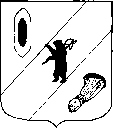 АДМИНИСТРАЦИЯ  ГАВРИЛОВ-ЯМСКОГОМУНИЦИПАЛЬНОГО  РАЙОНАПОСТАНОВЛЕНИЕ26.07.2023   № 707Об утверждении  Порядка поощрения муниципальной управленческой команды Гаврилов-Ямского муниципального района, выплаты поощрения лицам, входящим в муниципальную управленческую команду Гаврилов-Ямского муниципального района, распределения межбюджетных трансфертов между бюджетами городского и сельских поселений,  входящих в состав Гаврилов-Ямского муниципального района за достижение плановых значений показателей.В целях реализации постановления Правительства Ярославской области от 26.06.2023 года № 604-п «О поощрении муниципальных управленческих команд Ярославской области за достижение плановых значений показателей», руководствуясь статьей 26 Устава Гаврилов-Ямского муниципального района Ярославской области,АДМИНИСТРАЦИЯ МУНИЦИПАЛЬНОГО РАЙОНА ПОСТАНОВЛЯЕТ:1. Утвердить прилагаемый Порядок поощрения муниципальной управленческой команды Гаврилов-Ямского муниципального района, выплаты поощрения лицам, входящим в муниципальную управленческую команду Гаврилов-Ямского муниципального района, распределения межбюджетных трансфертов между бюджетами городского и сельских поселений,  входящих в состав Гаврилов-Ямского муниципального района за достижение плановых значений показателей;2. Установить, что к расходным обязательствам Гаврилов-Ямского муниципального района относится поощрение муниципальной управленческой команды Гаврилов-Ямского муниципального района за  достижение плановых значений показателей:-  исполнение установленных контрольных точек и достижение необходимого уровня контрактации и кассового исполнения;- достижение планового значения показателя вовлечения населения муниципального образования Ярославской области в голосование по отбору общественных территорий, подлежащих благоустройству в рамках реализации муниципальных программ;- выполнение плановых значений показателя привлечения граждан к заключению контрактов о прохождении военной службы в Вооруженных Силах Российской Федерации.3. Контроль исполнения настоящего постановления оставляю за собой.4. Постановление опубликовать в районной массовой газете «Гаврилов-Ямский вестник» и разместить на официальном сайте Администрации Гаврилов-Ямского муниципального района.5. Постановление вступает в силу с момента подписания.Глава Гаврилов-Ямскогомуниципального района						         А.Б. СергеичевУтвержден постановлением Администрации Гаврилов-Ямскогомуниципального районаот   26.07.2023  №  707Порядокпоощрения муниципальной управленческой команды Гаврилов-Ямского муниципального района, выплаты поощрения лицам, входящим в муниципальную управленческую команду Гаврилов-Ямского муниципального района, распределения межбюджетных трансфертов между бюджетами городского и сельских поселений,  входящих в состав Гаврилов-Ямского муниципального района за достижение плановых значений показателейНастоящий    Порядок    разработан   для  обеспечения  расходования средств дотации из областного бюджета местным бюджетам в целях поощрения муниципальной управленческой команды Гаврилов-Ямского муниципального района, выплаты поощрения лицам, входящим в муниципальную управленческую команду Гаврилов-Ямского муниципального района за достижение плановых значений показателей:-  исполнение установленных контрольных точек и достижение необходимого уровня контрактации и кассового исполнения;- достижение планового значения показателя вовлечения населения муниципального образования Ярославской области в голосование по отбору общественных территорий, подлежащих благоустройству в рамках реализации муниципальных программ;- выполнение плановых значений показателя привлечения граждан к заключению контрактов о прохождении военной службы в Вооруженных Силах Российской Федерации.Под муниципальной управленческой командой Гаврилов-Ямского муниципального района понимается группа должностных лиц, замещающих муниципальные должности, должности муниципальной службы, работников органов местного самоуправления Гаврилов-Ямского муниципального района, не являющихся муниципальными служащими, а также сотрудников муниципальных учреждений и предприятий, деятельность которых способствовала достижению плановых значений показателей, указанных в п.1 настоящего Порядка. Лица, указанные в абзаце первом настоящего пункта, подлежат поощрению при условии занятия ими соответствующих должностей в периоде, в котором обеспечивалось достижение плановых значений показателей, указанных в п.1 настоящего Порядка и на дату подписания распоряжения Гаврилов-Ямского муниципального района, указанного в п.9 настоящего Порядка.3. Поощрение муниципальной управленческой команды производится:- за исполнение установленных контрольных точек и достижение необходимого уровня контрактации и кассового исполнения при условии 100-процентного исполнения в отчетном квартале контрольных точек, установленных Губернатором области в целях реализации мероприятий государственных программ Ярославской области в части строительства/реконструкции/ремонта объектов и приобретения оборудования, а также достижения уровня контрактации и кассового исполнения выше среднего значения в целом по всем муниципальным образованиям Ярославской области;- за достижение планового значения показателя вовлечения населения муниципального образования Ярославской области в голосование по отбору общественных территорий, подлежащих благоустройству в рамках реализации муниципальных программ при условии достижения установленного департаментом жилищно-коммунального хозяйства Ярославской области планового значения показателя вовлечения населения в голосование;-за выполнение плановых значений показателя привлечения граждан к заключению контрактов о прохождении военной службы в Вооруженных Силах Российской Федерации при условии достижения в отчетном периоде плановых значений показателя по заключению контрактов о прохождении военной службы в Вооруженных Силах Российской Федерации, установленных военным комиссариатом Ярославской области.Поощрение муниципальной управленческой команды осуществляется путем материального стимулирования членов управленческой команды в форме единовременной денежной премии. Источником финансового обеспечения выплаты премий является дотация, предоставляемая из областного бюджета бюджету Гаврилов-Ямского муниципального района.Состав муниципальной управленческой команды, подлежащей поощрению, размер поощрения лицам, входящим в муниципальную управленческую команду, определяются Главой Гаврилов-Ямского муниципального района.Кандидатуры в состав муниципальных управленческих команд направляются в виде ходатайств Главе Гаврилов-Ямского муниципального района курирующими заместителями Главы Гаврилов-Ямского муниципального района, а так же Главами городского и сельских поселений, входящих в состав Гаврилов-Ямского муниципального района, после согласования с курирующими заместителями Главы Гаврилов-Ямского муниципального района в срок не позднее 5-го рабочего дня месяца, следующего за отчетным периодом. Персональный состав муниципальной управленческой команды утверждается постановлением Администрации Гаврилов-Ямского муниципального района.  Решение о выплате премии каждому лицу, включенному в состав управленческой команды, с указанием размера премии, утверждается распоряжениями Администрации Гаврилов-Ямского муниципального района и Администраций городского и сельских поселений, входящих в состав Гаврилов-Ямского муниципального района. Размеры межбюджетных трансфертов между бюджетами городского и сельских поселений,  входящих в состав Гаврилов-Ямского муниципального района, определяются Главой Гаврилов-Ямского муниципального районаРазмеры поощрения глав городского и сельских поселений,  входящих в состав Гаврилов-Ямского муниципального района, определяются Главой Гаврилов-Ямского муниципального района в пределах средств межбюджетного трансферта, предоставленного соответствующему поселению муниципального района.Распределение межбюджетного трансферта городскому и сельским поселениям, входящим в состав Гаврилов-Ямского муниципального района, утверждается постановлением Администрации Гаврилов-Ямского муниципального района по форме (Приложение № 2 к настоящему Порядку).Администрация Гаврилов-Ямского муниципального района перечисляет Администрациям городского и сельских поселений,  входящих в состав Гаврилов-Ямского муниципального района, денежные средства в соответствии с порядком предоставления иных межбюджетных  трансфертов из бюджета Гаврилов-Ямского муниципального района бюджетам городского и сельских поселений, входящих в состав Гаврилов-Ямского муниципального района.Условием перечисления межбюджетного трансферта в бюджет городского и сельских поселений,  входящих в состав Гаврилов-Ямского муниципального района,  является наличие в городском и сельских поселениях,  входящих в состав Гаврилов-Ямского муниципального района,  муниципального правового акта об утверждении порядка поощрения муниципальной управленческой команды и выплаты поощрения лицам, входящим в муниципальную управленческую команду.Администрации городского и сельских поселений,  входящих в состав Гаврилов-Ямского муниципального района, обеспечивают принятие муниципальных правовых актов, предусматривающих утверждение порядков поощрения муниципальных управленческих команд и выплаты поощрения лицам, входящим в муниципальные управленческие команды.Информация о принятом муниципальном правовом акте и его копия предоставляются в Администрацию Гаврилов-Ямского муниципального района не позднее 20 дней с даты опубликования Постановления Администрации Гаврилов-Ямского муниципального района  об утверждении настоящего Порядка.Администрации городского и сельских поселений,  входящие в состав Гаврилов-Ямского муниципального района, до 1 числа месяца, следующего за месяцем получения межбюджетного трансферта, предоставляют в отдел учета и отчетности Администрации Гаврилов-Ямского муниципального района отчет о расходовании межбюджетного трансферта по форме (Приложение № 1 к настоящему Порядку) в электронном виде и на бумажном носителе.Выплаты носят единовременный характер и включаются в расчет средней заработной платы и других денежных выплат в соответствии с действующим законодательством.В связи с выплатой премии не допускается снижение иных выплат лицам, включенным в состав муниципальной управленческой команды.Выплата премии должна быть осуществлена не позднее 30 дней с даты поступления дотации из средств областного бюджета в бюджет Гаврилов-Ямского муниципального района. Главным распорядителем средств бюджета Гаврилов-Ямского муниципального района, предусмотренных на цели поощрения муниципальной управленческой команды Гаврилов-Ямского муниципального района, является Администрация Гаврилов-Ямского муниципального района. Уполномоченный орган - отдел учета и отчетности Администрации Гаврилов-Ямского муниципального района.  21. Ответственность за целевое использование средств межбюджетного трансферта и предоставление отчетных данных возлагается на Администрацию Гаврилов-Ямского муниципального района. 22. Уплата страховых взносов при выплате поощрений осуществляется в соответствии с законодательством Российской Федерации в пределах полученной дотации и утвержденного распределения межбюджетных трансфертов.23. Бюджетные средства носят целевой характер и не могут быть использованы на другие цели.                                                                                                                Форма Приложение №1 ОТЧЕТо расходовании межбюджетного трансферта из бюджета Гаврилов-Ямского муниципального района бюджетам городского и сельских поселений, входящих в состав Гаврилов-Ямского муниципального района в целях поощрения муниципальных управленческих команд__________________________________________________________(наименование поселения Гаврилов-Ямского района Ярославской области)«___»_________20___г.Глава администрации    _____________  _________________М.П.Исполнитель:________________________________________                                (должность, Ф.И.О.,  номер телефона)Форма Приложение №2 Распределение межбюджетных трансфертов между бюджетами городского и сельских поселений,  входящих в состав Гаврилов-Ямского муниципального района в целях поощрения муниципальных управленческих команд№ п/пНаименование мероприятия, профинансированного за счет денежных средствПоступило средств,руб.Израсходовано средств, руб.Остаток средств, руб.Даты, номера и наименования муниципальных правовых актов об утверждении порядка поощрения муниципальной управленческой команды и выплаты поощрения лицам, входящим в муниципальную управленческую команду, об утверждении персонального состава муниципальной управленческой команды123456ИтогоИтогоНаименование поселенияГаврилов-Ямского муниципального районаСумма (рублей)Городское поселение Гаврилов-ЯмВеликосельское сельское поселениеШопшинское сельское поселениеЗаячье-Холмское сельское поселениеМитинское сельское поселениеИтого